Associated Student Government 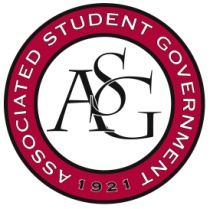 University of ArkansasASG Joint Resolution 22016-2017RESOLUTION TO REQUEST UNIVERSITY OF ARKANSAS GRADUATE COUNCIL AND FACULTY SENATE SUPPORT IN ESTABLISHING A LIFE EVENT AND MEDICAL LEAVE FOR UNIVERSITY-FUNDED STUDENTS Authors: Rodica Lisnic, GSC Speaker Scout Johnson, Secretary Garrett Jeter, and Michael BohlenSponsors:WHEREAS, Individuals who are able to balance parental/familial and academic roles have positive work outcomes and their children are also happy emotionally, physically and academically (Comer and Stites-Doe 2006).; andWHEREAS, The University of Arkansas has put in place on behalf of faculty and staff the institutional supports that facilitate the desired balance between multiple life roles through a number of family-friendly policies, including paid vacations, sick leave, and access to childcare; and WHEREAS, Graduate and Professional Students are the future academic faculty, and like faculty, they have to balance multiple duties related to research, teaching, service, taking classes, and, in many cases, parenting and/or providing care for an ill or disabled family member; andWHEREAS, Undergraduate Students on university-funded fellowships and scholarships have many of these same responsibilities, including serving as Supplemental Instructional Leaders; andWHEREAS Graduate assistants are the group of graduate and professional students who are most likely to juggle additional work assignments/jobs due to the fact that their stipends are insufficient to support themselves and their families; andWHEREAS Graduate assistants who are the sole income-earners of their households, such as single parents or international graduate and professional students, are especially overwhelmed by competing work demands. All their duties combined can amount to more than 90-hour work weeks; andWHEREAS, Data from the University of Arkansas Graduate Student survey reveals that 16% of respondent Graduate Students at the University of Arkansas have children, 3% of respondent Graduate Students provide care for an elderly or sick family member; andWHEREAS, Unlike the full-time employees at the University of Arkansas who benefit from several family-friendly policies, the administration has not afforded university-funded students the basic protections; and WHEREAS, The University of Arkansas administration has set up a number of goals that are part of the broader plan for the university to become one of the Top Public Research Universities in the nation, and one of those goals is to “provide highly competitive compensation packages for the purpose of recruiting and retaining the very best faculty, staff and graduate students.” (p. 3); andWHEREAS, The best way to attract and retain the best students at this university would be to offer them benefits that would help them balance work and family responsibilities. THEREFORE BE IT RESOLVED that, as representatives of the Graduate and Professional Student body, the Graduate Student Congress requests that the Graduate Council of the University of Arkansas look into the feasibility of implementing a Life Event and Medical leave policy that is more responsive to the above-mentioned needs of university-funded students and that includes the following criteria: The Life Event and Medical leave policy will apply to all university-funded students at the university.  Rather than focusing on family policies that apply to specific family-related events and caregiving duties (e.g. child birth, child care, elderly care, ill family member care, personal illness, etc.) we propose a family policy that encompasses all these family needs as well as personal medical needs. Ideally, we would like to have a 6 weeks paid leave with the option to extend to 12 weeks paid leave. However, if such a policy is not possible we propose an up to 6 weeks paid leave with the option to extend to 12 weeks of unpaid leave. During this time the university-funded should maintain “enrolled” status, thus allowing them to retain library privileges, student health insurance, and to have access to other student facilities. The most important clause in our policy is that the university funding will be retained so that the student is able to return to his/her duties after the prescribed period for life event leave has been completed. In situations when the leave needs to be extended beyond 12 weeks and the payment of a salary is no longer feasible, we propose the creation of a reduced enrollment (a place-holder class) that will allow university-funded students to retain access to the university library, university e-mail address, and faculty support. However, once the student resumes their student duties they should have the option to continue on the previously held funding line or obtain a different funding line.  Also, the leave should stop the academic degree clock.BE IT FURTHER RESOLVED that in the absence of an official comprehensive Life Event and Medical leave policy for university-funded students, that the Graduate Council and Faculty Senate encourage all colleges on campus to implement a policy of accommodation for university-funded student life events.ReferencesChesser, Stephanie. "Intersection of family, work and leisure during academic training." Annals of Leisure Research 18.3 (2015): 308-322.Comer Debra R. and Susan Stites-Doe. 2006. “Antecedents and Consequences of Faculty Women’s Academic-Parental Role Balancing.”Journal of Family and Economic Issues, 27: 495-512. Mason, M. A., M. Goulden, and K. Frasch. 2009. “Why Graduate Students Reject the Fast
Track.” Academe. http://www.aaup.org/aauP/pubsres/academe/2009/JF/Feat/maso.htmSpringer, K., B. Parker, and C. Leviten-Reid. 2009. “Making Space for Graduate Student
Parents Practice and Politics.” Journal of Family Issues 30 (4): 435–457. University of Arkansas. 2012. Providing Transparency & Accountability to the People of Arkansas: A Progress Report. Official Use OnlyAmendments: 										Vote Count:  	Aye 		 _	Nay 		 _	Abstentions 		Legislation Status: 	Passed 		Failed 		 _	Other 			___________________________			________________Will Watkins, ASG Chair of the Senate	Date___________________________			________________Scout Johnson, ASG Speaker of the	DateGraduate Student Congress___________________________			________________Connor Flocks, ASG President	Date